0,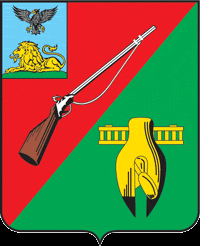 ОБЩЕСТВЕННАЯ ПАЛАТАСТАРООСКОЛЬСКОГО ГОРОДСКОГО ОКРУГАIV СОЗЫВАПятое пленарное заседание Общественной палатыСтарооскольского городского округа«13» января   2021 г.	                                  		                                        №  29                                                           РЕШЕНИЕО состоянии социально-культурного и экологического каркаса города, необходимого для обеспечения социально-профессиональноголифта молодого населения Старооскольскогогородского округа	Заслушав и обсудив – дистанционно вопрос «о состоянии социально-культурного и экологического каркаса города, необходимо для обеспечения социально-профессионального лифта молодого населения Старооскольского городского округа» на основании решения Совета Общественной палаты Старооскольского городского округа №  25  от 13.01.2021г., Общественная палатаРЕШИЛА:Принять к сведению информацию председателя Общественной палаты Старооскольского городского округа  Гусарова И.А.,  членов Совета Общественной палаты, о состоянии социально-культурного и экологического каркаса города, необходимого для обеспечения социально-профессионального лифта молодого населения Старооскольского городского округа.Рекомендовать администрации Старооскольского городского округа, разработать программу на 5 лет по социально - культурному и экологическому каркасу города, необходимого для обеспечения социально – профессионального лифта молодого населения, с целью закрепления молодежи в Старооскольском городском округе.Рекомендовать администрации Старооскольского городского округа,  разработать программу по увеличению  размера стипендий, бюджетных мест в средних и высших профессиональных учреждениях,   систематизировать  систему контрактов между образовательными учреждениям и предприятиями,  находящимися на территории Старооскольского городского округа, а также трудоустройству студентов окончивших городские учебные заведения.Контроль за выполнением данного решения возложить на председателя комиссии по образованию, здравоохранению, культуре, молодежной политики и развитию физической культуры и спорта Ромашина Ю.И., председателя комиссии по социальной политике, духовно-нравственному и патриотическому воспитанию, делам ветеранов и инвалидов Кравцову Л.П., Совет Общественной палаты Старооскольского городского округа.Председатель Общественной палатыСтарооскольского городского округа						И.А.Гусаров				